ЧЕРКАСЬКА ОБЛАСНА РАДАГОЛОВАР О З П О Р Я Д Ж Е Н Н Я03.07.2023                                                                                          № 158-рПро відпусткуЛІТВІНОВОЇ Н.Д.Відповідно до статті 55 Закону України «Про місцеве самоврядування
в Україні», статей 6, 10, 12 Закону України «Про відпустки», враховуючи рішення обласної ради від 16.12.2016 № 10-18/VIІ «Про управління суб’єктами та об’єктами спільної власності територіальних громад сіл, селищ, міст Черкаської області» (із змінами), контракт з керівником підприємства спільної власності територіальних громад сіл, селищ, міст Черкаської області
від 28 квітня 2021 року, укладений з Літвіновою Н.Д.:1. НАДАТИ ЛІТВІНОВІЙ Ніні Дмитрівні, директору комунального підприємства «Аптека № 182» Черкаської обласної ради, невикористану частину щорічної основної відпустки за робочий рік із 07.07.2021 до 06.07.2022 тривалістю 12 календарних днів, із 10.07.2023 до 21.07.2023 включно.2. ПОКЛАСТИ на ДАШЕВСЬКОГО Олександра Сергійовича, заступника директора комунального підприємства «Аптека № 182» Черкаської обласної ради, виконання обов’язків директора на час перебування у відпустці ЛІТВІНОВОЇ Н.Д. із 10.07.2023 до 21.07.2023 включно.3. Контроль за виконанням розпорядження покласти на управління юридичного забезпечення та роботи з персоналом виконавчого апарату обласної ради.Підстава: заява ЛІТВІНОВОЇ Н.Д. від 26.06.2023, заява-згода
ДАШЕВСЬКОГО О. С. від 26.06.2023Голова								         А. ПІДГОРНИЙ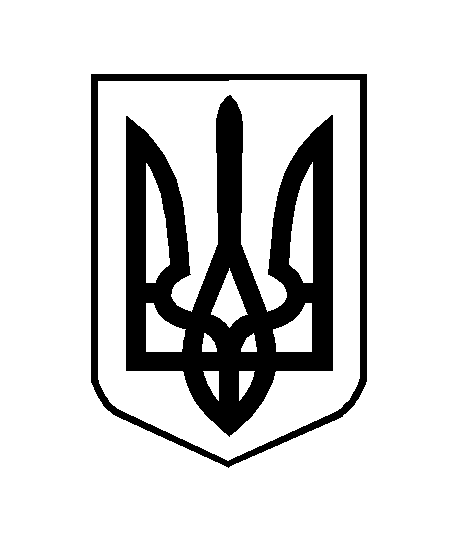 